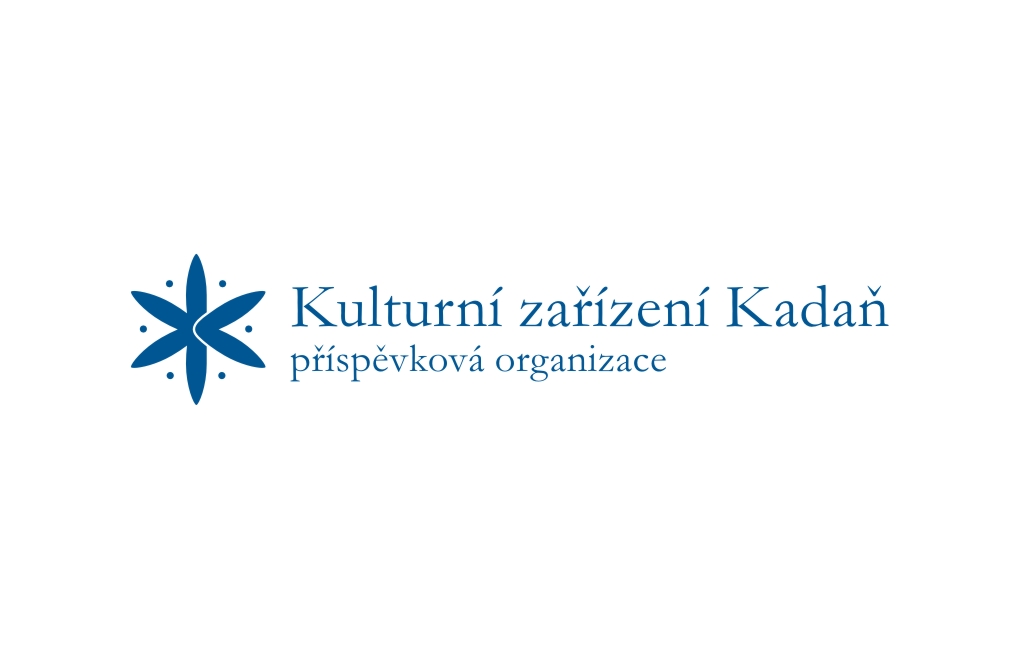        O B J E D N A C Í   L I S T	KOPII OBJEDNACÍHO LISTU PŘILOŽTE K FAKTUŘE.……………………………………….		           ……………………………………….                                             Štěpánka Petrášová 			           Marcela Trejbal Vlčková                                     Vedoucí propagační referent                                       ředitelka organizacePříloha č. 1 k obj. číslo KZK/2019/2/PeROZPIS AKCÍ A POŽADOVANÉ ZAŘÍZENÍ9.2.		MASOPUST  (5 ks chemické WC TTF, 1 ks mycí zařízení) =  8.900,- KčKvěten		FLEUJARMARK (1 ks chemické WC TTF) =  1.700,- Kč1.6.		NAROZENINY MAXIPSA FÍKA (6ks chemické WC TTF) =  9.000,- Kč22.6.		KADAŇSKÉ PIVNÍ SLAVNOSTI (5 ks chemické WC TTF, 1 ks mycí zařízení) =  10.600,- KčČervenec	KINEMATOGRAF BRATŘÍ ČADÍKŮ (2ks chemické WC TTF) =  3.400,- Kč21.9.	VINOBRANÍ  (8 ks chemické WC TTF, 2 ks mycí zařízení) =  16.200,- Kč30.11.	ADVENT (3ks chemické WC TTF) =  5.100,- Kč* konkrétní počet a přesný termín závozu zařízení bude upřesněn vždy před konanou akcí